          《在线课堂》学习单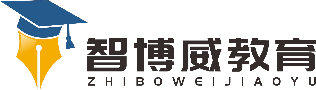 班级：                姓名：                 单元数学1年级下册第5单元课题3.人民币的简单计算温故知新1.填一填。1元=（  ）角   60角=（  ）元  4角=（  ）分   8元=（  ）角   50分=（  ）角  80角=（  ）元自主攀登2.做一做。（1）1元2角=（  ）角   18角=（  ）元（  ）角探究：  1元=（  ）角。1元2角=1元+2角=（  ）角+2角=（  ）角。18角=10角+8角=（  ）元+（  ）角=（  ）元（  ）角。（2）3元6角=（  ）角    23分=（  ）角（  ）分     70角=（  ）元       15角=（  ）元（  ）稳中有升3.算一算。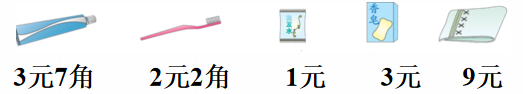 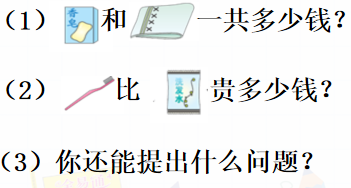 说句心里话